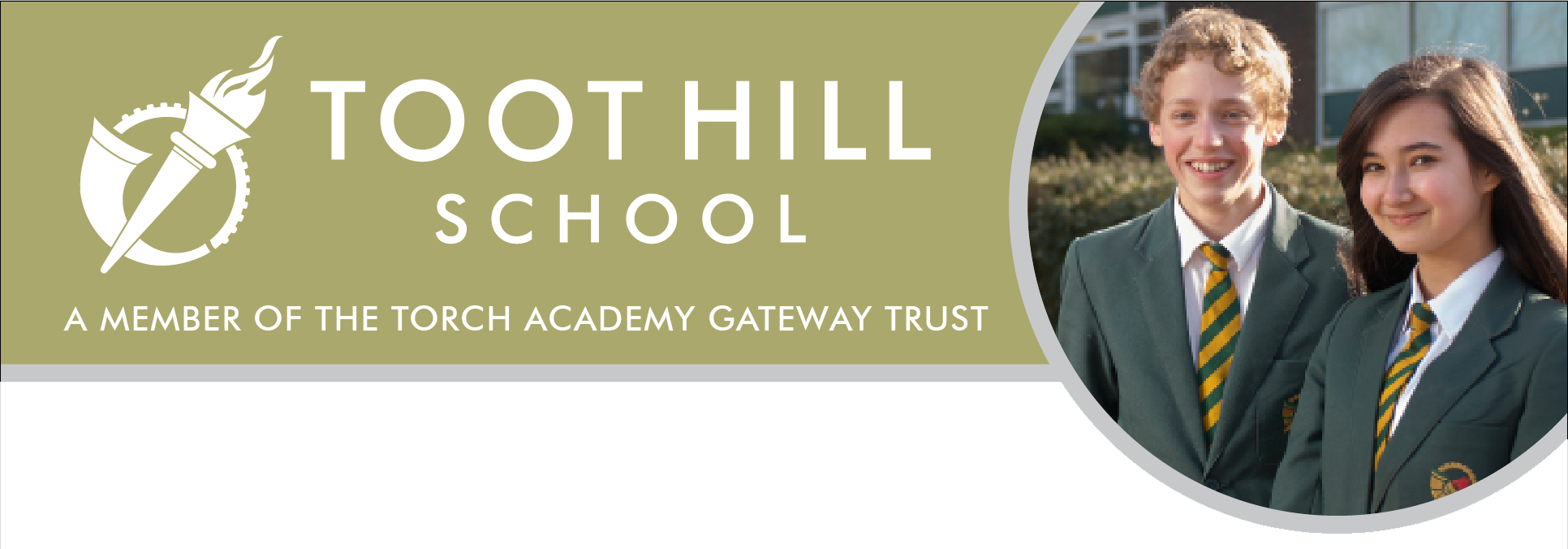 Exam InformationExam Timetables and ConductExaminations have very strict rules. If they are not followed, in a worst-case scenario, a student can be disqualified. The exam timetable with venue information will be situated in the main reception, so it is important to keep your eye on them and know when your exams are.Toot Hill Examination ExpectationsMorning exams begin at 9:00am. Afternoon exams begin at 1.25pmKnow when and where your exams are going to take placeArrive at least 10 minutes before the start of your examDo not be late! If you are late you may not be allowed to sit your examDo not communicate with any student while you are in the exam room. If you do, you may be disqualified. This applies as soon as you enter the room until the moment you leaveNo mobile phones, iPods, Smart Watches or notes are allowed. Phones should be left at home, or switched off in your bag. Bags and coats must be left in the designated areas of the venuePencil cases must be transparentWater bottles must not have a label onIf you are allowed to use a calculator in your exam, make sure the batteries are working and the case has no formulas on itListen and follow instructions carefullyYou will not be allowed to go to the toilet during an examUnder no circumstances will anyone be allowed to finish an exam earlyBefore the Exam: Top TipsKnow your exam timetableKnow when and where you need to be each day and plan to get there earlyMake sure you have everything you need: 2 x black pens, pencil, pencil sharpener, Calculator etc.Go to the toilet before the exam beginsIf an exam finishes after the school buses leave, it is your responsibility to arrange transport home after the examCheck all of your pockets for any banned items.If you are ill:All Students must sit all of their timetabled examinations. In the case of extreme circumstances please call the school and ask to speak to your head of year or a member of the SLT. Dependent on circumstances arrangements may be made to ensure you are in school to sit your exam. If you are late:Call reception: 01949 875 550 and ask them to inform the exams office of your lateness.